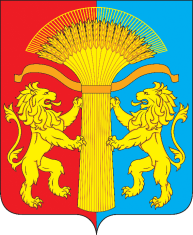 АДМИНИСТРАЦИЯ КАНСКОГО РАЙОНА КРАСНОЯРСКИЙ КРАЙПОСТАНОВЛЕНИЕ30.04. 2021					г. Канск				№ 171- пгОб утверждении Положения о порядке комплектования муниципальных бюджетных дошкольных образовательных учреждений на территории Канского района В целях упорядочения комплектования муниципальных бюджетных дошкольных образовательных учреждений на территории Канского района, в соответствии с Федеральным законом от 29.12.2012 № 273-ФЗ «Об образовании в Российской Федерации», Федеральным законом от 06.10.2003 № 131-ФЗ «Об общих принципах организации местного самоуправления в Российской Федерации», руководствуясь   статьями    38, 40   Устава   Канского района, ПОСТАНОВЛЯЮ:1. Утвердить положение о порядке комплектования муниципальных бюджетных дошкольных образовательных учреждений на территории Канского района согласно приложения к настоящему Постановлению.2. Признать утратившим силу постановление администрации Канского района от 02 июня 2020 № 207-пг «Об утверждении Положения о порядке комплектования муниципальных дошкольных образовательных учреждений на территории Канского района».3. Контроль за исполнением данного постановления возложить на заместителя Главы Канского района по социальным вопросам – руководителя МКУ «УО Канского района» Е.А. Гусеву.4. Постановление изготовлено и подписано в 2-х экземплярах.5. Постановление вступает в день, следующий за днем его опубликования в официальном печатном издании «Вести Канского района», и подлежит размещению на официальном сайте муниципального образования Канский район в информационно-телекоммуникационной сети «Интернет».Глава Канского района							А.А. ЗаруцкийПриложение
к постановлениюадминистрации Канского районаот 30.04. 2021г.  № 171 
Положения о порядке комплектования муниципальных бюджетных дошкольных образовательных учреждений на территории Канского районаI. Общие положения1.1. Настоящее Положение о порядке комплектования муниципальных бюджетных дошкольных образовательных учреждений на территории Канского района (далее – Положение) регламентирует порядок комплектования муниципальных бюджетных дошкольных образовательных учреждений (далее – ДОУ) на территории Канского района. 1.2. Настоящее Положение разработано в соответствии с законодательством Российской Федерации, Красноярского края, а также правовыми актами органов местного самоуправления Канского района для граждан, которые в установленном порядке зарегистрированы по месту жительства (пребывания) на территории Канского района.II. Комплектование ДОУ2.1. Постановка детей на учет для определения в группы компенсирующей, комбинированной, общеразвивающей направленности, в том числе в группы по присмотру и уходу учреждений в пределах муниципального образования, производится однократно и круглогодично. Постановка на учет осуществляется с рождения до достижения ребенком возраста 7 лет на 01 сентября текущего календарного года по заявлению родителей (законных представителей).Учет производится на электронном носителе посредством автоматизированной информационной системы «Прием заявлений в учреждения дошкольного образования» (далее – АИС), которая ведется в порядке, предусмотренном Федеральным законом от 27.07.2006 №152-ФЗ «О персональных данных».Для регистрации будущих воспитанников в АИС родитель (законный представитель) заполняет заявление (приложение № 1):в МКУ «УО Канского района» (далее - Управление) при личном обращении без предварительной записи в порядке живой очереди; самостоятельно, с помощью сервисов официального портала государственных и муниципальных услуг;В заявлении о постановке на учет в обязательном порядке указываются:а) фамилия, имя, отчество (последнее - при наличии) ребенка;б) дата рождения ребенка;в) реквизиты свидетельства о рождении ребенка;г) адрес места жительства (места пребывания, места фактического проживания) ребенка;д) фамилия, имя, отчество (последнее - при наличии) родителей (законных представителей) ребенка;е) реквизиты документа, удостоверяющего личность родителя (законного представителя) ребенка;ж) реквизиты документа, подтверждающего установление опеки (при наличии);з) адрес электронной почты, номер телефона (при наличии) родителей (законных представителей) ребенка;и) о выборе языка образования, родного языка из числа языков народов Российской Федерации, в том числе русского языка как родного языка (указывается при приеме ребенка на обучение по образовательной программе в ДОУ);к) о потребности в обучении ребенка по адаптированной образовательной программе дошкольного образования и (или) в создании специальных условий для организации обучения и воспитания ребенка-инвалида в соответствии с индивидуальной программой реабилитации инвалида (при наличии);л) о направленности дошкольной группы;м) о необходимом режиме пребывания ребенка;н) о желаемой дате приема на обучение.В заявлении для направления родителями (законными представителями) ребенка дополнительно указываются сведения о муниципальных образовательных организациях, выбранных для приема, и о наличии права на специальные меры поддержки (гарантии) отдельных категорий граждан и их семей (при необходимости).При наличии у ребенка братьев и (или) сестер, проживающих в одной с ним семье и имеющих общее с ним место жительства, обучающихся в муниципальной образовательной организации, выбранной родителем (законным представителем) для приема ребенка, его родители (законные представители) дополнительно в заявлении для направления указывают фамилию(-ии), имя (имена), отчество(-а) (последнее - при наличии) братьев и (или) сестер.2.2. Регистрация будущих воспитанников в АИС для определения в ДОУ и выдача направлений осуществляется на основании следующих документов:– паспорта родителя (законного представителя);– свидетельства о рождении ребенка или документ, подтверждающий родство родителя (законного представителя) (или законность представления прав ребенка);– свидетельство о регистрации ребенка по месту жительства или по месту пребывания на закрепленной территории или документ, содержащий сведения о регистрации ребенка по месту жительства или по месту пребывания.Родители (законные представители) детей, являющихся иностранными гражданами или лицами без гражданства, дополнительно предъявляют документ, подтверждающий право родителя (законного представителя) на пребывание в Российской Федерации.Иностранные граждане и лица без гражданства все документы представляют на русском языке или вместе с заверенным в установленном порядке переводом на русский язык.Дополнительно родитель (законный представитель) имеет право на предоставление следующих документов:– заключения краевой или территориальной психолого-медико-педагогической комиссии для направления ребенка в группу компенсирующей или комбинированной направленности;– документа, подтверждающего право на внеочередное или первоочередное предоставление места в ДОУ.  2.3. Регистрация заявлений о постановке будущего воспитанника на учет для определения в ДОУ в Управлении ведется в Книге учета будущих воспитанников (приложение № 2), листы которой нумеруются, брошюруются и скрепляются подписью руководителя и печатью Управления.Заявителю, представившему документы лично, после регистрации заявления о постановке будущего воспитанника на учет для определения в ДОУ вручается талон-подтверждение о регистрации (приложение № 3), содержащий следующие сведения:идентификационный номер заявления; фамилию, имя, отчество родителя (законного представителя); фамилию, имя, отчество ребенка; дату рождения ребенка; номера указанных в заявлении ДОУ; дату постановки на учет;адрес сайта для получения необходимых сведений.2.4. Заявление, поданное в электронной форме, обеспечивает предварительную регистрацию в электронной очереди. В течение 10 рабочих дней со дня подачи заявления в электронной форме родитель (законный представитель) обращается в Управление с оригиналами документов, указанными в пункте 2.2 настоящего Положения, в целях подтверждения права на получение места в ДОУ. При предъявлении заявителем документов специалистом Управления осуществляется регистрация заявления в Книге учета будущих воспитанников с указанием даты электронной постановки ребенка на учет.В случае непредставления документов в указанный срок учетная карточка ребенка переносятся в архив. Ребенок восстанавливается в очередь в АИС по мере представления документов заявителем.2.5. При изменении фамилии, имени, отчества ребенка, места жительства (пребывания), контактного телефона родителя (законного представителя) необходимо в заявительном порядке сообщить об этом в Управление. В случае изменения фамилии, имени, отчества ребенка родители (законные представители) ребенка должны предъявить оригинал свидетельства о рождении.На основании поступивших документов специалист вносит изменения и дополнения в соответствующие поля АИС.2.6. Группы могут иметь общеразвивающую, компенсирующую или комбинированную направленность.В образовательной организации могут быть организованы также группы по присмотру и уходу без реализации образовательной программы дошкольного образования. В группах по присмотру и уходу обеспечивается комплекс мер по организации питания и хозяйственно-бытового обслуживания детей, обеспечению соблюдения ими личной гигиены и режима дня.В группы могут включаться как воспитанники одного возраста, так и воспитанники разных возрастов – разновозрастные (смешанные) группы.Подбор контингента разновозрастной (смешанной) группы должен учитывать возможность организации в ней режима дня, соответствующего анатомо-физиологическим особенностям каждой возрастной группы: групп раннего возраста от 1,5 до 3-х лет и для групп дошкольного возраста от 3-х лет до прекращения образовательных отношений.2.7. Детям, которые в установленном порядке не зарегистрированы по месту жительства (пребывания) на территории Канского района место в ДОУ предоставляется при наличии свободных мест в ДОУ и отсутствии в очереди детей, которые в установленном порядке зарегистрированы по месту жительства (пребывания) на территории Канского района.2.8. Автоматизированное комплектование ДОУ посредством АИС производится Управлением в период с 15 мая по 01 июня текущего года один раз в год. Доукомплектование ДОУ в остальное время проводится при наличии свободных мест и в соответствии с установленными законодательством нормативами наполняемости ДОУ.Места предоставляются в ДОУ, указанном в заявлении. При отсутствии свободных мест в желаемом ДОУ по заявлению родителя (законного представителя) может быть предоставлено место в ДОУ в смежных (граничащих друг с другом) населенных пунктах, при отсутствии очередности детей данного возраста на закрепленной территории и наличии свободных мест в ДОУ.2.9. При подготовке к комплектованию заведующие ДОУ в срок до 01 апреля подают в Управление сведения о количестве свободных мест на 01 сентября текущего года.2.10. Списки будущих воспитанников по результатам комплектования утверждаются руководителем Управления до начала выдачи направлений.2.11. Наличие у заявителей права на внеочередной или первоочередной прием их детей в ДОУ подтверждается соответствующими документами при постановке на учет и на день выдачи направления. При предъявлении документа, подтверждающего наличие льгот, специалист Управления вносит данную информацию в карточку ребенка в АИС, а также в Журнал регистрации справок, подтверждающих льготную категорию граждан (приложение №4).Подтверждающие документы хранятся у специалиста Управления. 2.12. Перечень категорий граждан, имеющих право на внеочередное и первоочередное предоставление мест в ДОУ, приводится в приложении № 5 к настоящему Порядку.Проживающие в одной семье и имеющие общее место жительства дети имеют право преимущественного приема в ДОУ, которые посещают их братья и (или) сестры.2.13. По итогам комплектования АИС формируется направление в ДОУ. Выдача направлений в ДОУ осуществляется специалистом Управления с 01 августа текущего года. Направление регистрируется в журнале регистрации выдачи направлений по форме согласно приложению № 6, листы журнала нумеруются, брошюруются и скрепляются подписью руководителя и печатью Управления.Получить направление могут заявители при личном обращении в Управление, либо руководители ДОУ, получившие письменное согласие заявителей на получение направлений. При получении направлений руководителями ДОУ в Управлении составляется акт передачи. Руководитель в течение одного календарного дня со дня получения направления информирует родителей любыми доступными способами, позволяющими подтвердить его получение адресатом, о получении направления и сроке его действия.2.14. В течение 30 календарных дней со дня получения направления заявители ребенка представляют в соответствующее ДОУ документы, необходимые для зачисления (медицинское заключение, направление, документы, удостоверяющие личность одного из родителей (законных представителей), свидетельство о рождении ребенка, заявление).2.15. При не предоставлении документов для зачисления ребенка в ДОУ заведующий ДОУ направляет информацию об этом в Управление, и в АИС в соответствующем поле ребенку присваивается статус «Очередник - не явился в ДОУ». После присвоения данного статуса карточка ребенка перемещается в архив. При предоставлении заявителем документа, подтверждающего регистрацию ребенка по месту жительства (пребывания), ребенок восстанавливается в очереди в АИС по первоначальной дате постановки на учет.В случае отказа родителя (законного представителя) (законного представителя) в получении направления в ДОУ или не востребованности направления в ДОУ очередником до 01 сентября текущего года карточка ребенка перемещается в архив, а место в ДОУ предоставляется в порядке очередности следующему из детей, состоящих на учете.В случае предоставления места в ДОУ в период доукомплектования родителям необходимо в течение 15 календарных дней с даты комплектования обратиться в Управление для получения направления. В случае отказа родителя (законного представителя) в получении направления в ДОУ или не востребованности направления в ДОУ очередником карточка ребенка перемещается в архив, а место в ДОУ предоставляется в порядке очередности следующему из детей, состоящих на учете.Причина отсутствия ребенка в ДОУ после его зачисления должна быть подтверждена соответствующими документами: справкой (заключением) медицинского учреждения (по факту выздоровления), заявлением родителя о сохранении за ребенком места в учреждении на период его отпуска (в последний день пребывания ребенка в ДОУ).Заведующие ДОУ в течение 10 календарных дней со дня выбытия ребенка из ДОУ предоставляют в Управление информацию о наличии свободных мест в ДОУ.Комплектование на свободные места осуществляется в порядке очередности.При наличии санитарно-гигиенических, противоэпидемических условий, соблюдении правил пожарной безопасности и в соответствии с ресурсными возможностями по запросам родителей (законных представителей) в образовательном учреждении создаются группы кратковременного пребывания, которые открываются на основании Приказа руководителя ДОУ.Группы кратковременного пребывания функционируют в режиме пятидневной рабочей недели с ежедневным пребыванием до 5 часов.Ребенок, принятый в группу кратковременного пребывания, продолжает состоять на учете для определения в ДОУ.2.16. Учет детей с ограниченными возможностями здоровья для направления в группы компенсирующей, комбинированной направленности, осуществляется на основании заключения психолого-медико-педагогической комиссии.При условии перевода ребенка из группы общеразвивающей направленности в группу компенсирующей направленности за ребенком сохраняется место в прежней группе по заявлению родителя (законного представителя). На время отсутствия ребенка на это место временно может быть направлен следующий по очереди ребенок.Перевод детей с ограниченными возможностями здоровья из групп общеразвивающей, комбинированной направленности в группы компенсирующей направленности и перевод из групп компенсирующей направленности в группы общеразвивающей, комбинированной направленности ДОУ осуществляется Управлением путем выдачи направлений на основании заключения психолого-медико-педагогической комиссии по инициативе родителей (законных представителей) ребенка на свободные места.Перевод детей из одного ДОУ в другое осуществляется по инициативе родителей (законных представителей) ребенка. Родители (законные представители) обращаются в Управление, куда представляют заявление произвольной формы, в котором указываются: фамилия, имя, отчество, дата рождения ребенка, краткое наименование ДОУ, которое посещает ребенок, краткое наименование ДОУ, которое желает посещать ребенок. Заявления родителей (законных представителей) о переводе ребенка фиксируются в Книге регистрации заявлений по переводу детей (приложение №7).Специалист Управления образования вносит данную информацию в АИС, которая осуществляет автоматический поиск вариантов перевода.Перевод детей в порядке обмена местами осуществляется при наличии участников перевода - детей, у которых совпадают возрастная группа и желаемые для посещения ДОУ. Перевод ребенка из одного ДОУ в другое возможен в одностороннем порядке при отсутствии очередности детей данного возраста и наличии свободных мест в образовательном учреждении.При переводе ребенка из одного ДОУ в другое Управлением образования выдается направление в ДОУ, в котором ребенку предоставлено место. Выдача повторного направления регистрируется в Журнале регистрации выдачи направлений в ДОУ с отметкой «перевод», «перевод в порядке обмена». Первоначально выданное направление остается в ДОУ, которое ребенок посещал ранее.2.17. Руководитель ДОУ несет ответственность за укомплектованность групп, оформление личных дел воспитанников ДОУ и оперативную (первая неделя каждого месяца) передачу в Управление информации о наличии свободных мест в ДОУ.2.18.  Руководитель ДОУ в трехдневный срок с момента подачи необходимых документов (указанных в пункте 2.14) издает приказ о зачислении вновь поступивших детей и утверждает количественный состав сформированных групп. 2.19. Отчисление детей из ДОУ осуществляется по заявлению родителя (законного представителя) и оформляется приказом заведующего ДОУ. Заведующие ДОУ в течение 5 календарных дней со дня выбытия ребенка из ДОУ предоставляют информацию в Управление. 2.20.  При приеме ребенка в ДОУ в обязательном порядке заключается договор между ДОУ и родителями (законными представителями) в 2 экземплярах с выдачей одного экземпляра договора родителю (законному представителю).2.21.  Воспитанник дошкольного учреждения не может одновременно являться очередником.Приложение № 1к Положению о порядке комплектования муниципальных бюджетных дошкольных образовательных учреждений на территории Канского района                                                                             Заместителю Главы Канского района                                                                            по социальным вопросам-руководителю                                                                           МКУ «УО Канского района»   ________________________________________                                                                                                                                                                                                                                                                                                                                                                                                   От _____________________________________                                                                           ________________________________________                                                                             (Ф.И.О. заявителя, законного представителя заявителя)                                                                           Паспорт________________, выдан__________                                                                           ________________________________________                                                                           телефон_________________________________                                                                           эл. почта________________________________Заявление.Прошу поставить на учет для получения места в муниципальном дошкольномобразовательном учреждении моего ребенка ____________________________________________________________________________________________________________________дата рождения ребенка _________________________________________________________№ свидетельства о рождении ребенка _____________________________________________адрес места жительства (места пребывания, места фактического проживания) ребенка __________________________________________________________________________________________________________________________________________________________реквизиты   документа, удостоверяющего личность родителя (законного представителя) __________________________________________________________________________________________________________________________________________________________реквизиты документа, подтверждающего установление опеки (при  наличии)__________________________________________________________________________________________________________________________________________________________адрес электронной почты родителя (законного представителя) ________________________телефон родителя (законного представителя) ______________________________________язык образования ______________________________________________________________адаптированная образовательная программа для детей с ОВЗ или ребенка-инвалида _____________________________________________________________________________                        (рекомендованная программа)направленность дошкольной группы _____________________________________________                                                   (общеразвивающая, комбинированная, компенсирующая)Режим пребывания ____________________________________________________________Желаемая дата приема в ДОУ ___________________________________________________Хотел(а) бы получить место для ребенка в муниципальном дошкольном образовательном учреждении ___________________________________________________________________Имеющиеся льготы ____________________________________________________________Информация о братьях и (или) сестрах, обучающихся в ДОУ ______________________________________________________________________________________________________Даю свое  согласие  на  обработку  моих персональных данных и персональных данных  моего  ребенка  МКУ «УО Канского района» в соответствии с ФЗ РФ от 27.07.2006 № 152-ФЗ «О персональных данных».«__» ____________ 20__ г.                                                             Подпись ________________Приложение № 2к Положению о порядке комплектования муниципальных бюджетных дошкольных образовательных учреждений на территории Канского района Книга учета будущих воспитанников Приложение № 3к Положению о порядке комплектования муниципальных бюджетных дошкольных образовательных учреждений на территории Канского района МКУ «УО Канского района»Красноярский край, г. Канск, ул. Ленина, 4/1,тел. (39161) 3-34-93, факс 8 (39161) 3-31-85,e-mail: uokansk@mail.ru, ИНН/КПП - / -                            ТАЛОН ПОДТВЕРЖДЕНИЕИдентификационный номер заявления _________________________________________Ф.И.О. родителя (законного представителя) ____________________________________________________________________________________________________________Ф.И.О. ребенка ____________________________________________________________Дата рождения ребенка _____________________________________________________Приоритетные детские сады (через запятую) _________________________________Дата подачи заявления (дата и время) ______________________________________ведущий специалист ________________________________________________________                                             (подпись)Уважаемые родители!Вы можете оперативно отслеживать продвижение очереди на Официальном порталеКрасноярского края по адресу: http://www.krskstate.ru/krao/underschoolПриложение № 4к Положению о порядке комплектования муниципальных бюджетных дошкольных образовательных учреждений на территории Канского района Журнал регистрации справок, подтверждающих льготную категорию граждан                                                                                                       Приложение № 5к Положению о порядке комплектования муниципальных бюджетных дошкольных образовательных учреждений на территории Канского района Перечень категорий граждан, имеющих право на внеочередное предоставление мест в ДОУПеречень категорий граждан, имеющих право на первоочередное предоставление мест в ДОУПриложение № 6к Положению о порядке комплектования муниципальных бюджетных дошкольных образовательных учреждений на территории Канского района Журнал регистрации выдачи направленийПриложение № 7к Положению о порядке комплектования муниципальных бюджетных дошкольных образовательных учреждений на территории Канского района Книга регистрации заявлений по переводу детейНомер по порядкуДата постановки на очередьФИО ребенкаДата рожденияАдрес регистрации по месту жительства (пребывания)ФИО родителя (законного представителя) (законного представителя)Желаемое ДОУПодпись1.Номер по порядкуДата обращенияФИО ребенка, дата рожденияЛьготаПодпись№ п/пЛьготаПеречень документов1Дети граждан, подвергшихся воздействию радиации вследствие катастрофы на Чернобыльской АЭС (Закон Российской Федерации от 15.05.1991 № 1244-1 «О социальной защите граждан, подвергшихся воздействию радиации вследствие катастрофы на Чернобыльской АЭС»)Дети граждан из подразделения особого риска, а также семей, потерявших кормильца из числа этих граждан (Постановление Верховного Совета Российской Федерации от 27.12.1991 г. № 2123-1)*удостоверение инвалида или участникаликвидации последствий катастрофы наЧернобыльской АЭС;*свидетельство о смерти одного изродителей, являвшегося кормильцем, изчисла граждан, погибших в результате катастрофы, умерших вследствие лучевойболезни и других заболеваний. возникшихвследствие катастрофы, а также умершихинвалидов вследствие катастрофы;*справки об эвакуации из зоныотчуждения или о переселении из зоныотселения;*удостоверение, выдаваемое комиссиейМинистерства обороны РФ поподтверждению непосредственногоучастия граждан в действияхподразделений особого риска;*справка отдела военного комиссариата Красноярского края по городу Канску и Канскому району2Дети прокуроров (п. 5 ст. 44 Закона РФ от 17 января 1992 года № 2202-1 «О прокуратуре Российской Федерации»)справка с места работы3Дети судей (п. 3 ст. 19 Закона РФ от 26.06.1992 N 3132-1 (в ред. от 25.12.2008) «О статусе судей»)справка с места работы4Дети сотрудников следственного комитета РФ (ч. 25 ст. 35 ФЗ от 28 декабря 2010 г. № 403-ФЗ «О следственном комитете РФ»)справка с места работы5Дети военнослужащих и сотрудников органов внутренних дел, Государственной противопожарной службы, уголовно-исполнительной системы, непосредственно участвующих в борьбе с терроризмом на территории Республики Дагестан, и дети погибших (пропавших без вести), умерших, лиц, получивших инвалидность в связи с выполнением служебных обязанностей (Постановление Правительства РФ от 25.08.1999 № 936 «О дополнительных мерах по социальной защите членов семей военнослужащих и сотрудников органов внутренних дел, Государственной противопожарной службы, уголовно-исполнительной системы, непосредственно участвующих в борьбе с терроризмом на территории Республики Дагестан и погибших (пропавших без вести), умерших, ставших инвалидами в связи с выполнением служебных обязанностей»)справка отдела военного комиссариата Красноярского края по городу Канску и Канскому району№ п/пЛьготаПеречень документов1Дети военнослужащих (п. 6 ст. 18 Федерального закона от 27.05.1998 № 76-ФЗ (в ред. от 09.02.2009) «О статусе военнослужащих»)справка с места работы либо военный контракт2Дети сотрудников полиции (ч. 6 ст. 46 Федерального закона от 07.02.2011 № 3-ФЗ «О полиции»)справка с места работы3Дети лиц, проходящих службу в войсках национальной гвардии РФ и имеющих специальные звания полиции (ч. 1. ст. 44 Федерального закона от 03.07.2016 №227-ФЗ «О внесении изменений в отдельные законодательные акты Российской Федерации и признании утратившими силу отдельных законодательных актов (положений законодательных актов) Российской Федерации в связи с принятием Федерального закона "О войсках национальной гвардии Российской Федерации»справка с места работы4Дети из многодетных семей (подпункт «б» п. 1 Указа Президента РФ от 05.05.1992 N 431 (ред. от 25.02.2003) «О мерах по социальной поддержке многодетных семей»)справка из ТО «УСЗН по г. Канску и Канскому району» либо копии свидетельств о рождении детей в возрасте до 18 лет5Дети-инвалиды и дети, один из родителей которых является инвалидом (Указ Президента РФ от 02.10.1992 N 1157 (в ред. от 24.09.2007) «О дополнительных мерах государственной поддержки инвалидов»)справка об инвалидности ребенка либо родителя6Дети сотрудников органов учреждений и органов уголовно-исполнительной системы (ч. 14 ст. 3 Федерального закона от 30.12.2012 № 283-ФЗ «О социальных гарантиях сотрудникам некоторых федеральных органов исполнительной власти и внесении изменений в отдельные законодательные акты Российской Федерации»)справка с места работы7Дети сотрудников таможенных органов Российской Федерации (в соответствии ч. 14 ст. 3 Федерального закона от 30.12.2012 N 283-ФЗ «О социальных гарантиях сотрудникам некоторых федеральных органов исполнительной власти и внесении изменений в отдельные законодательные акты Российской Федерации»)справка с места работы8Дети сотрудников органов федеральной противопожарной службы Государственной противопожарной службы (ч. 14 ст. 3 Федерального закона от 30.12.2012 № 283-ФЗ «О социальных гарантиях сотрудникам некоторых федеральных органов исполнительной власти и внесении изменений в отдельные законодательные акты Российской Федерации»)справка с места работы9Дети одиноких матерейв свидетельстве о рождении ребенка отсутствует запись об отцеНомер по порядкуДата обращенияНомер направленияФИО ребенкаДата рожденияНомер ДОУСтатус (постоянно, временно)Номер по порядкуФИО ребенкаДата рожденияДОУ, которое посещает ребенокДОУ, которое желает посещать